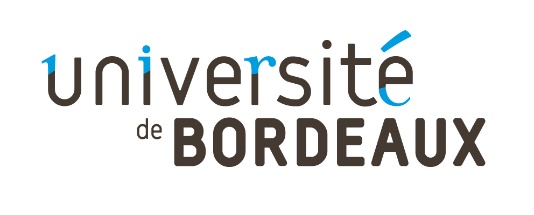 Droit administratifM. le Professeur Jean-François BrissonL2 Droit, série 2Année universitaire 2020-2021Séance 5 : La police administrativeLa protection de l’ordre publicDocuments : CE, 8 août 1919, Labonne (GAJA) ;CE, 19 mai 1933, Benjamin (GAJA) ;CE, Ass., 22 juin 1951, Daudignac (GAJA) ;CE, Sect., 18 décembre 1959, Sté « Les films Lutétia » (GAJA) ;CE, 1975, Chaigneau ;CE, Ass., 27 octobre 1995, Commune de Morsang-sur-Orge (GAJA) ;CE, 24 septembre 2012, Commune de Valence ;CE, ord. 9 janvier 2014, Ministre de l’Intérieur c. Société Les Productions de la Plume et M. Dieudonné     M’Bala M’Bala ;CE, juge des référés, 17 avril 2020, Commune de Sceaux ;Code générale des collectivités territoriales (extraits) ;Code l’environnement (extraits)Décret du 18 octobre 1993 pris pour l'application, en matière de plantes, semences et plants, du titre III de la loi n° 92-654 du 13 juillet 1992 relative au contrôle de l'utilisation et de la dissémination volontaire d'organismes génétiquement modifié (extraits) ;Code de la santé publique (extraits) ;Décret n° 2020-293 du 23 mars 2020 prescrivant les mesures générales nécessaires pour faire face à l'épidémie de covid-19 dans le cadre de l'état d'urgence sanitaire, art. 3 ;LE CHATELIER G., « L’évolution de la notion d’ordre public », AJCT, 2020 (voir document annexe)BAILLY G., « Ordre public et environnement », AJCT, 2020 (voir document annexe)Exercice : Cas pratiqueVous êtes consultés par la Fédération de défense des producteurs agro-chimiques (FDPAC).Hillary Jaune, la Maire de le Commune de Chantes-les-petites fleurs, vient de prendre un arrêté en date du 14 septembre 2020 qui interdit la vente et la mise à la disposition du public de produits destinés à la consommation humaine ou animale tirés de plantes génétiquement modifiées dans tous les commerces et marchés situés sur le territoire de la Commune. L’affaire a fait grand bruit.  Dans la presse locale, le maire a expliqué que cette mesure avait pour but de préserver les intérêts économiques des producteurs locaux qui sont tous engagés depuis plusieurs années dans une démarche de conversion bio. Barbe Hitturic, le Président de la FDPAC voudrait faire annuler l’arrêté du Maire. Il vous demande de lui proposer un argumentaire susceptible de convaincre le juge administratif de l’illégalité de cette mesure.En réaction à l’introduction de ce recours devant le juge administratif, les organisations anti-OGM envisagent de tenir une réunion en centre-ville dans les locaux de l’association Naturellement. L’association prévoit d’accueillir lors de cette manifestation Sidonie Lebio, pour une conférence expliquant les risques engendrés par la consommation de plantes OGM. Sidonie Lebio est la leader du PEVR, le Parti de l’Écologie Vraiment Radicale. A ce titre, elle a été condamnée en justice pour avoir participé à la destruction de nombreux hectares de champs de maïs transgéniques. La justice l’a également entendue dans l’affaire de l’incendie des locaux de l’entreprise INNOV-AGRO spécialisée dans production de semences d’OGM et située dans la commune voisine. Cette affaire avait mis la région en émoi car INNOV-AGRO était le principal employeur de la région. Dans la perspective de cette conférence, prévue la semaine prochaine, la FDPAC et les salariés de l’usine INNOV-AGRO ont lancé une pétition qui a réuni plusieurs milliers de signatures. La pétition vient d’être adressée au maire de la ville. Les signataires lui demandent de s’opposer à l’organisation de la réunion, faute de quoi ils prendront les mesures nécessaires et monteront des opérations coup-de-poing. C’’est dans ce contexte de tensions maximales que les services de la commune ont appris que la FDPAC venait de louer le cinéma de la commune voisine pour diffuser la veille de la conférence un film « La vérité sur Lebio » qui doit sur le mode satirique révéler selon ces promoteurs les liens entre Sidonie Lebio et le mouvement sioniste, présentant même le leader du PEVR comme un agent des services secrets israéliens à la solde de grands groupes financiers dont le projet serait de saboter l’agriculture française.Alain-Paul Hocal, le directeur des affaires juridiques de la ville, est très ennuyé. C’est lui qui avait conseillé au Maire de prendre l’arrêté du 14 septembre 2020. Il se demande si le Maire dispose des moyens juridiques pour s’opposer d’une part à la réunion organisée par l’Association Naturellement et d’autre part à la projection du film. Pouvez-vous le renseigner ? Sophie Stiquet, adjointe au maire chargée de la sécurité, propose de retenir une stratégie plus subtile afin d’éviter au Maire de s’opposer frontalement à la puissante FDPAC qui a longtemps soutenu les projets de la commune.Elle propose tout d’abord de s’appuyer sur le dernier rapport de l’Agence régionale de santé qui souligne la multiplication des cas contacts Covid-19 sur le territoire de la commune pour imposer un confinement général de l’ensemble de la population pour toute la durée de la semaine prochaine. Elle explique que cette mesure empêchera la population locale de sortir et de se rendre tant à la conférence qu’à la projection du film. A défaut, elle suggère de saisir le préfet. Ne sachant pas quoi penser des conseils de son adjointe, Hillary Jaune vous demande à nouveau conseil.Documents : CE, 8 août 1919, Labonne RÉPUBLIQUE FRANCAISE AU NOM DU PEUPLE FRANÇAISVu la requête présentée pour le sieur X... Louis , demeurant ..., ladite requête enregistrée au secrétariat du contentieux du Conseil d'Etat le 2 janvier 1914 et tendant à ce qu'il plaise au Conseil annuler, pour excès de pouvoirs, un arrêté du préfet de police, du 4 décembre 1913, retirant au requérant le certificat de capacité pour la conduite des automobiles, et en tant que de besoin les articles 11, 12 et 32 du décret du 10 mars 1899 portant règlement sur la circulation des automobiles ; Vu la loi des 22 décembre 1789 - janvier 1790 et la loi du 5 avril 1884 ; Vu la loi du 25 février 1875 ; Vu les lois des 7-14 octobre 1790 et 24 mai 1872 ;Considérant que, pour demander l'annulation de l'arrêté préfectoral qui lui a retiré le certificat de capacité pour la conduite des automobiles, le requérant se borne à contester la légalité du décret du 10 mars 1899 dont cet arrêté lui fait application ; qu'il soutient que ledit décret est entaché d'excès de pouvoir dans les dispositions de ses articles 11, 12 et 32 par lesquelles il a institué ce certificat et prévu la possibilité de son retrait ;Considérant que, si les autorités départementales et municipales sont chargées par les lois, notamment par celle des 22 décembre 1789-janvier 1790 et celle du 5 avril 1884, de veiller à la conservation des voies publiques et à la sécurité de la circulation, il appartient au Chef de l'Etat, en dehors de toute délégation législative et en vertu de ses pouvoirs propres, de déterminer celles des mesures de police qui doivent en tout état de cause être appliquées dans l'ensemble du territoire, étant bien entendu que les autorités susmentionnées conservent, chacune en ce qui la concerne, compétence pleine et entière pour ajouter à la réglementation générale édictée par le Chef de l'Etat toutes les prescriptions réglementaires supplémentaires que l'intérêt public peut commander dans la localité ;Considérant, dès lors, que le décret du 10 mars 1899, à raison des dangers que présente la locomotion automobile, a pu valablement exiger que tout conducteur d'automobile fût porteur d'une autorisation de conduire, délivrée sous la forme d'un certificat de capacité ; que la faculté d'accorder ce certificat, remise par ledit décret à l'autorité administrative, comportait nécessairement pour la même autorité celle de retirer ledit certificat en cas de manquement grave aux dispositions réglementant la circulation ; qu'il suit de là que le décret du 10 mars 1899 et l'arrêté préfectoral du 4 décembre 1913 ne se trouvent point entachés d'illégalité ;DECIDE : Article 1er : La requête du sieur X... est rejetée. Article 2 : Expédition de la présente décision sera transmise au Ministre de l'Intérieur.————————————CE, 19 mai 1933, Benjamin RÉPUBLIQUE FRANCAISE
AU NOM DU PEUPLE FRANCAIS
Vu les requêtes et les mémoires ampliatifs présentés pour le sieur Benjamin Y... , homme de lettres, demeurant ... et pour le Syndicat d'initiative de Nevers Nièvre représenté par son président en exercice, lesdites requêtes et lesdits mémoires enregistrés au Secrétariat du contentieux du Conseil d'Etat les 28 avril, 5 mai et 16 décembre 1930 tendant à ce qu'il plaise au Conseil annuler deux arrêtés du maire de Nevers en date des 24 février et 11 mars 1930 interdisant une conférence littéraire ;Vu la requête présentée pour la Société des gens de lettres, représentée par son délégué général agissant au nom du Comité en exercice, tendant aux mêmes fins que les requêtes précédentes par les mêmes moyens ; Vu les lois des 30 juin 1881 et 28 mars 1907 ; Vu la loi du 5 avril 1884 ; Vu les lois des 7-14 octobre 1790 et 24 mai 1872 ;Considérant que les requêtes susvisées, dirigées contre deux arrêtés du maire de Nevers interdisant deux conférences, présentent à juger les mêmes questions ; qu'il y a lieu de les joindre pour y être statué par une seule décision ;En ce qui concerne l'intervention de la Société des gens de lettres : Considérant que la Société des gens de lettres a intérêt à l'annulation des arrêtés attaqués ; que, dès lors, son intervention est recevable ;Sur la légalité des décisions attaquées : Considérant que, s'il incombe au maire, en vertu de l'article 97 de la loi du 5 avril 1884, de prendre les mesures qu'exige le maintien de l'ordre, il doit concilier l'exercice de ses pouvoirs avec le respect de la liberté de réunion garantie par les lois des 30 juin 1881 et 28 mars 1907 ;
Considérant que, pour interdire les conférences du sieur René X..., figurant au programme de galas littéraires organisés par le Syndicat d'initiative de Nevers, et qui présentaient toutes deux le caractère de conférences publiques, le maire s'est fondé sur ce que la venue du sieur René X... à Nevers était de nature à troubler l'ordre public ;Considérant qu'il résulte de l'instruction que l'éventualité de troubles, alléguée par le maire de Nevers, ne présentait pas un degré de gravité tel qu'il n'ait pu, sans interdire la conférence, maintenir l'ordre en édictant les mesures de police qu'il lui appartenait de prendre ; que, dès lors, sans qu'il y ait lieu de statuer sur le moyen tiré du détournement de pouvoir, les requérants sont fondés à soutenir que les arrêtés attaqués sont entachés d'excès de pouvoir ;
DECIDE : Article 1er : L'intervention de la Société des Gens de Lettres est admise. Article 2 : Les arrêtés susvisés du maire de Nevers sont annulés. Article 3 : La ville de Nevers remboursera au sieur René X..., au Syndicat d'initiative de Nevers et à la Société des Gens de Lettres les frais de timbre par eux exposés s'élevant à 36 francs pour le sieur X... et le Syndicat d'initiative et à 14 francs 40 pour la Société des Gens de Lettres, ainsi que les frais de timbre de la présente décision. Article 4 : Expédition ... Intérieur.————————————CE, Ass., 22 juin 1951, Daudignac RÉPUBLIQUE FRANCAISE
AU NOM DU PEUPLE FRANCAIS
Vu 1° la requête présentée par le sieur X..., demeurant ..., ladite requête enregistrée le 24 décembre 1948 sous le numéro 590 au Secrétariat du Contentieux du Conseil d'Etat et tendant à ce qu'il plaise au Conseil annuler pour excès de pouvoir un arrêté en date du 25 octobre 1948 par lequel le maire de Montauban a soumis à autorisation l'exercice de la photographie sur la voie publique ; Vu 2° enregistrés comme ci-dessus les 14 mai et 15 juillet 1949 sous le numéro 2551, la requête et le mémoire ampliatif présentés pour le sieur X... et tendant à ce qu'il plaise au Conseil annuler pour excès de pouvoir un arrêté en date du 2 mars 1949 par lequel le maire de Montauban a soumis à autorisation préalable l'exercice de la profession de photographe sur la voie publique ; Vu la loi des 2-17 mars 1791 ; Vu la loi du 5 avril 1884 ; Vu les lois du 30 décembre 1906 et du 16 juillet 1912 ; Vu l'ordonnance du 31 juillet 1945 ;Considérant que les requêtes susvisées du sieur X... sont relatives à des arrêtés de police édictant des dispositions semblables ; qu'il y a lieu de les joindre pour qu'elles fassent l'objet d'une seule décision ;En ce qui concerne la requête n° 590 : Considérant qu'il ressort des pièces du dossier qu'à la date du 18 février 1949, postérieure à l'introduction du pourvoi, le maire de Montauban a rapporté l'arrêté attaqué ; qu'ainsi ladite requête est devenue sans objet ;
En ce qui concerne la requête n° 2.551 : Sur l'intervention du groupement national de la photographie professionnelle : Considérant que ce groupement a intérêt au maintien de l'arrêté attaqué ; qu'ainsi son intervention est recevable ;Sur la légalité de l'arrêté du maire de Montauban en date du 2 mars 1949 : Considérant que, par cet arrêté, le maire a soumis à une autorisation, dont les conditions étaient fixées par l'acte attaqué, l'exercice, même temporaire, de la profession de photographe sur la voie publique ; qu'il est constant qu'il a entendu viser ainsi notamment la profession dite de photographe-filmeur ;Considérant que les opérations réalisées par ces photographes n'ont pas le caractère de ventes au déballage, soumises à autorisation spéciale du maire par la loi du 30 décembre 1906 ; qu'en admettant même qu'elles soient faites par des personnes ayant la qualité de marchand ambulant au sens de l'article 1er de la loi du 16 juillet 1912, le maire, qui tient de l'article 97 de la loi du 5 avril 1884, le pouvoir de prendre les mesures nécessaires pour remédier aux inconvénients que ce mode d'exercice de la profession de photographe peut présenter pour la circulation et l'ordre public, - notamment en défendant à ceux qui s'y livrent de photographier les passants contre leur volonté ou en interdisant, en cas de nécessité, l'exercice de cette profession dans certaines rues ou à certaines heures, - ne saurait, sans méconnaître la loi précitée du 16 juillet 1912 et porter atteinte à la liberté de l'industrie et du commerce garantie par la loi, subordonner l'exercice de ladite profession à la délivrance d'une autorisation ; que, dès lors, le sieur X... est fondé à soutenir que l'arrêté attaqué est entaché d'excès de pouvoir ;DECIDE : Article 1er - Il n'y a lieu de statuer sur la requête n° 590. Article 2 - L'intervention du groupement national de la photographie professionnelle est admise. Article 3 - L'arrêté susvisé du maire de Montauban en date du 2 mars 1949 est annulé. Article 4 - Le sieur X... ne supportera aucun droit d'enregistrement. Article 5 - Les frais de timbre exposés par le sieur X..., s'élevant à 835 francs, ainsi que ceux de la présente décision lui seront remboursés par la ville de Montauban. Article 6 - Expédition de la présente décision sera transmise au ministre de l'Intérieur.————————————CE, Sect., 18 décembre 1959, Sté « Les films Lutétia » RÉPUBLIQUE FRANCAISE
AU NOM DU PEUPLE FRANCAIS
Vu 1° la requête et le mémoire présentés pour la société à responsabilité limitée "Les films Lutétia", dont le siège social est ..., agissant poursuites et diligences de son gérant en exercice, ladite requête et ledit mémoire enregistrés sous le n° 36385 au secrétariat du contentieux du Conseil d'Etat les 30 septembre 1955 et 25 avril 1956 ;Vu 2° La requête et le mémoire ampliatif présentés pour le Syndicat français des producteurs et exportateurs de films, dont le siège social est ..., agissant poursuites et diligences de ses représentants légaux, ladite requête et ledit mémoire enregistrés sous le n° 36428 comme ci-dessus les 4 octobre 1955 et 3 février 1956 et tendant à ce qu'il plaise au Conseil annuler un jugement en date du 11 juillet 1955 par lequel le Tribunal administratif de Nice a rejeté la demande de la société "Les Films Lutétia", tendant à l'annulation, pour excès de pouvoir, de l'arrêté en date du 3 décembre 1954 par lequel le maire de Nice a interdit la projection du film "Le feu dans la peau", ensemble annuler l'arrêté susmentionné ; Vu la loi du 5 avril 1884 ; Vu l'ordonnance du 3 juillet 1945 et le décret du 3 juillet 1945 ; Vu l'ordonnance du 31 juillet 1945 et le décret du 30 septembre 1953 ;Considérant que les deux requêtes susvisées sont dirigées contre le même jugement et présentent à juger les mêmes questions ; qu'il y a lieu de les joindre pour y être statué par une seule décision ;Sans qu'il soit besoin de statuer sur la recevabilité de la requête du syndicat français des producteurs et exportateurs de films : Considérant qu'en vertu de l'article 1er de l'ordonnance du 3 juillet 1945 la représentation d'un film cinématographique est subordonnée à l'obtention d'un visa délivré par le ministre chargé de l'information ; qu'aux termes de l'article 6 du décret du 3 juillet 1945, portant règlement d'administration publique pour l'application de cette ordonnance, "le visa d'exploitation vaut autorisation de représenter le film sur tout le territoire pour lequel il est délivré" ;Considérant que, si l'ordonnance du 3 juillet 1945, en maintenant le contrôle préventif institué par des textes antérieurs a, notamment, pour objet de permettre que soit interdite la projection des films contraires aux bonnes moeurs ou de nature à avoir une influence pernicieuse sur la moralité publique, cette disposition législative n'a pas retiré aux maires l'exercice, en ce qui concerne les représentations cinématographiques, des pouvoirs de police qu'ils tiennent de l'article 97 de la loi municipale du 5 avril 1884 ; qu'un maire, responsable du maintien de l'ordre dans sa commune, peut donc interdire sur le territoire de celle-ci la représentation d'un film auquel le visa ministériel d'exploitation a été accordé mais dont la projection est susceptible d'entraîner des troubles sérieux ou d'être, à raison du caractère immoral dudit film et de circonstances locales, préjudiciable à l'ordre public ;Considérant qu'aucune disposition législative n'oblige le maire à motiver un arrêté pris par lui en vertu de l'article 97 susmentionné de la loi du 5 avril 1884 ;Considérant que l'arrêté attaqué, par lequel le maire de Nice a interdit la projection du film "Le feu dans la peau", constitue une décision individuelle ; que, dès lors, le moyen tiré par les requérants de ce que le maire aurait excédé ses pouvoirs en prenant, en l'espèce, un arrêté de caractère réglementaire est, en tout état de cause, inopérant ;Considérant que le caractère immoral du film susmentionné n'est pas contesté ; qu'il résulte de l'instruction que les circonstances locales invoquées par le maire de Nice étaient de nature à justifier légalement l'interdiction de la projection dudit film sur le territoire de la commune ;
Considérant, enfin, que le détournement de pouvoir allégué ne ressort pas des pièces du dossier ;Considérant qu'il résulte de tout ce qui précède que les requérants ne sont pas fondés à soutenir que c'est à tort que, par le jugement attaqué, le tribunal administratif a rejeté la demande de la Société "Les Films Lutetia" tendant à l'annulation de l'arrêté contesté du maire de Nice ;
DECIDE : Article 1er : Les requêtes susvisées de la Société "Les Films Lutetia" et du Syndicat français des producteurs et exportateurs de films sont rejetées. Article 2 : Expédition de la présente décision sera transmise au Ministre de l'Intérieur.————————————CE, 1975, Chaigneau ;Conseil d'ÉtatREPUBLIQUE FRANCAISEAU NOM DU PEUPLE FRANCAIS
Requêtes du Sieur x... Jean-Philippe , tendant à l'annulation 1 du décret n 73-1073 du 3 décembre 1973 modifiant et complétant le code de la route et du décret n 73-1074 du 3 décembre 1973 relatif a la limitation de vitesse sur les routes et autoroutes ; 2 du décret n 74-234 du 13 mars 1974 modifiant le décret n 73-1074 du 3 décembre 1973 relatif a la limitation de vitesse sur les routes et autoroutes ; 3 du décret n 74-929 du 6 novembre 1974 et l'arrêté interministériel pris pour son application le même jour ; vu le code de la route ; le décret du 15 décembre 1958 ; l'ordonnance du 31 juillet 1945 et le décret du 30 septembre 1953 ; le codegénéral des impôts ;Considérant que les requêtes susvisées du sieur x... sont dirigées contre quatre décrets et un arrêté interministériel relatifs à la limitation de vitesse des véhicules sur le réseau routier et présentent à juger des questions semblables ; qu'il y a lieu de les joindre pour y être statué par une seule décision ; cons. que le décret en Conseil d'État n 73-1073 du 3 décembre 1973 a complète l'article r 10-1 du code de la route en disposant que : "lorsque les circonstances l'exigent et par dérogation aux dispositions ci-dessus, des limitations de vitesse différentes peuvent être fixées à titre temporaire, sur tout ou partie du réseau routier, y compris sur les autoroutes, par décret. les mesures ainsi prises s'appliquent nonobstant toutes dispositions contraires et quelle que soit la signalisation existante" ; que les décrets n 73-1074 du 3 décembre 1973, n 74-234 du 13 mars 1974 et n 74-929 du 6 novembre 1974, pris en application de ces dispositions, ont fixé la vitesse maximum des véhicules sur les différentes catégories de voies du réseau routier ; que l'arrêté interministériel du 6 novembre 1974, pris pour l'application du décret du 6 novembre 1974 précité, a déterminé les sections d'autoroutes sur lesquelles la vitesse est limitée a 110 kilomètres a l'heure ;Cons., en premier lieu, que, compte tenu de l'objet et de l'étendue des pouvoirs de police dont le gouvernement dispose pour règlementer la circulation sur l'ensemble du territoire, celui-ci a pu légalement prendre en considération les menaces pesant sur l'approvisionnement du pays en produits pétroliers et la nécessité d'intérêt national de restreindre la consommation de ces produits pour imposer des limitations de vitesse inferieures à celles fixées par les dispositions permanentes de l'article r 10-1 du code de la route, ces mesures étant de nature a diminuer les risques d'accidents et à en limiter les conséquences ; cons., en second lieu, que les vitesses limites fixées par les décrets attaques varient selon les caractéristiques des voies ; que le moyen tire par le sieur y... absolu et arbitraire des limitations de vitesse imposées manque donc en fait ; qu'en fixant les mêmes vitesses pour les diverses catégories de véhicules le gouvernement n'a pas porté atteinte à l’égalité des citoyens devant la loi ; cons., en troisième lieu, qu'aux termes de l'article 1er du décret du 15 décembre 1958 relatif à la police de la circulation routière : "les articles r 1 a r 247 du code de la route constituent des décrets pris dans les formes prévues pour les règlements d'administration publique ; ils ne pourront être modifiés ou complétés que dans les mêmes formes" ; qu'ainsi le décret n 73-1075 du 3 décembre 1973, pris dans les formes prévues pour les règlements d'administration publique, a pu légalement modifier l'article R 44 du code de la route en disposant que "les mesures ainsi prises s'appliquent nonobstant toutes dispositions contraires et quelle que soit la signalisation existante" ; cons., enfin, que la circonstance que le décret n 74-234 du 13 mars 1974 et le décret n 74-929 du 6 novembre 1974 ont omis de préciser que les limitations sont fixées a titre temporaire, conformément à l'article 1er du décret n 73-1073 du 3 décembre 1973 en application duquel ils ont été pris n'est pas de nature à entacher lesdits décrets d'excès de pouvoir ; cons. qu'il résulte de ce qui précède que le sieur x... n'est pas fonde à soutenir que les décrets n 73-1073 et 73-1074 du 3 décembre 1973, le décret du 13 mars 1974, le décret et l'arrêté interministériel du 6 novembre 1974 sont entaches d'excès de pouvoir ; rejet avec dépens .————————————CE, Ass., 27 octobre 1995, Commune de Morsang-sur-Orge RÉPUBLIQUE FRANCAISE
AU NOM DU PEUPLE FRANCAIS
Vu la requête enregistrée le 24 avril 1992 au secrétariat du Contentieux du Conseil d'Etat, présentée pour la commune de Morsang-sur-Orge, représentée par son maire en exercice domicilié en cette qualité en l'hôtel de ville ; la commune de Morsang-sur-Orge demande au Conseil d'Etat :1°) d'annuler le jugement du 25 février 1992 par lequel le tribunal administratif de Versailles a, à la demande de la société Fun Production et de M. X..., d'une part, annulé l'arrêté du 25 octobre 1991 par lequel son maire a interdit le spectacle de "lancer de nains" prévu le 25 octobre 1991 à la discothèque de l'Embassy Club, d'autre part, l'a condamnée à verser à ladite société et à M. X... la somme de 10 000 F en réparation du préjudice résultant dudit arrêté ;2°) de condamner la société Fun Production et M. X... à lui verser la somme de 10 000 F au titre de l'article 75-I de la loi n° 91-647 du 10 juillet 1991 ;Vu les autres pièces du dossier ;Vu le code des communes et notamment son article L. 131-2 ;Vu la convention européenne de sauvegarde des droits de l'homme et des libertés fondamentales ;Vu le code des tribunaux administratifs et des cours administratives d'appel ;Vu l'ordonnance n° 45-1708 du 31 juillet 1945, le décret n° 53-934 du 30 septembre 1953 et la loi n° 87-1127 du 31 décembre 1987 ;Après avoir entendu en audience publique :- le rapport de Mlle Laigneau, Maître des Requêtes,- les observations de Me Baraduc-Bénabent, avocat de la commune de Morsang-sur-Orge et de Me Bertrand, avocat de M. X...,- les conclusions de M. Frydman, Commissaire du gouvernement ;
Sans qu'il soit besoin d'examiner les autres moyens de la requête :Considérant qu'aux termes de l'article L. 131-2 du code des communes : "La police municipale a pour objet d'assurer le bon ordre, la sûreté, la sécurité et la salubrité publique" ;Considérant qu'il appartient à l'autorité investie du pouvoir de police municipale de prendre toute mesure pour prévenir une atteinte à l'ordre public ; que le respect de la dignité de la personne humaine est une des composantes de l'ordre public ; que l'autorité investie du pouvoir de police municipale peut, même en l'absence de circonstances locales particulières, interdire une attraction qui porte atteinte au respect de la dignité de la personne humaine ;Considérant que l'attraction de "lancer de nain" consistant à faire lancer un nain par des spectateurs conduit à utiliser comme un projectile une personne affectée d'un handicap physique et présentée comme telle ; que, par son objet même, une telle attraction porte atteinte à la dignité de la personne humaine ; que l'autorité investie du pouvoir de police municipale pouvait, dès lors, l'interdire même en l'absence de circonstances locales particulières et alors même que des mesures de protection avaient été prises pour assurer la sécurité de la personne en cause et que celle-ci se prêtait librement à cette exhibition, contre rémunération ;Considérant que, pour annuler l'arrêté du 25 octobre 1991 du maire de Morsang-sur-Orge interdisant le spectacle de "lancer de nains" prévu le même jour dans une discothèque de la ville, le tribunal administratif de Versailles s'est fondé sur le fait qu'à supposer même que le spectacle ait porté atteinte à la dignité de la personne humaine, son interdiction ne pouvait être légalement prononcée en l'absence de circonstances locales particulières ; qu'il résulte de ce qui précède qu'un tel motif est erroné en droit ;Considérant qu'il appartient au Conseil d'État saisi par l'effet dévolutif de l'appel, d'examiner les autres moyens invoqués par la société Fun Production et M. X... tant devant le tribunal administratif que devant le Conseil d'État ;Considérant que le respect du principe de la liberté du travail et de celui de la liberté du commerce et de l'industrie ne fait pas obstacle à ce que l'autorité investie du pouvoir de police municipale interdise une activité même licite si une telle mesure est seule de nature à prévenir ou faire cesser un trouble à l'ordre public ; que tel est le cas en l'espèce, eu égard à la nature de l'attraction en cause ;Considérant que le maire de Morsang-sur-Orge ayant fondé sa décision sur les dispositions précitées de l'article L. 131-2 du code des communes qui justifiaient, à elles seules, une mesure d'interdiction du spectacle, le moyen tiré de ce que cette décision ne pouvait trouver sa base légale ni dans l'article 3 de la Convention européenne de sauvegarde des droits de l'homme et des libertés fondamentales, ni dans une circulaire du ministre de l'intérieur, du 27 novembre 1991, est inopérant ;Considérant qu'il résulte de tout ce qui précède que c'est à tort que, par le jugement attaqué, le tribunal administratif de Versailles a prononcé l'annulation de l'arrêté du maire de Morsang-sur-Orge en date du 25 octobre 1991 et a condamné la commune de Morsang-sur-Orge à verser aux demandeurs la somme de 10 000 F ; que, par voie de conséquence, il y a lieu de rejeter leurs conclusions tendant à l'augmentation du montant de cette indemnité ; Sur les conclusions de la société Fun Production et de M. X... tendant à ce que la commune de Morsang-sur-Orge soit condamnée à une amende pour recours abusif :Considérant que de telles conclusions ne sont pas recevables ;Sur les conclusions tendant à l'application des dispositions de l'article 75-I de la loi du 10 juillet 1991 :Considérant qu'aux termes de l'article 75-I de la loi du 10 juillet 1991 : "Dans toutes les instances, le juge condamne la partie tenue aux dépens ou, à défaut, la partie perdante à payer à l'autre partie la somme qu'il détermine, au titre des frais exposés et non compris dans les dépens. Le juge tient compte de l'équité ou de la situation économique de la partie condamnée. Il peut même d'office, pour des raisons tirées de ces mêmes considérations, dire qu'il n'y a pas lieu à cette condamnation" ;Considérant, d'une part, que ces dispositions font obstacle à ce que la commune de Morsang-sur-Orge, qui n'est pas dans la présente instance la partie perdante, soit condamnée à payer à la société Fun Production et M. X... la somme qu'ils demandent au titre des frais exposés par eux et non compris dans les dépens ; qu'il n'y a pas lieu, dans les circonstances de l'espèce, de faire application de ces dispositions au profit de la commune de Morsang-sur-Orge et de condamner M. X... à payer à cette commune la somme de 10 000 F au titre des frais exposés par lui et non compris dans les dépens ; qu'il y a lieu, en revanche, de condamner la société Fun Production à payer à la commune de Morsang-sur-Orge la somme de 10 000 F au titre des frais exposés par elle et non compris dans les dépens ;Article 1er : Le jugement du tribunal administratif de Versailles du 25 février 1992 est annulé.
Article 2 : Les demandes de la société Fun Production et de M. X... présentées devant le tribunal administratif de Versailles sont rejetées.Article 3 : L'appel incident de la société Fun Production et de M. X... est rejeté.
Article 4 : La société Fun production est condamnée à payer à la commune de Morsang-sur-Orge la somme de 10 000 F en application des dispositions de l'article 75-I de la loi du 10 juillet 1991.
Article 5 : Les conclusions de la société Fun-Production et de M. X... tendant à l'application de l'article 75-I de la loi du 10 juillet 1991 sont rejetées.Article 6 : La présente décision sera notifiée à la commune de Morsang-sur-Orge, à la société Fun Production, à M. X... et au ministre de l'intérieur.————————————CE, 5ème et 3ème sous-sections réunies, 24 septembre 2012, Commune de ValenceRÉPUBLIQUE FRANCAISE
AU NOM DU PEUPLE FRANCAIS
Vu le pourvoi sommaire et le mémoire complémentaire, enregistrés les 3 septembre et 6 décembre 2010 au secrétariat du contentieux du Conseil d'Etat, présentés pour la commune de Valence, représentée par son maire ; la commune demande au Conseil d'Etat :

1°) d'annuler l'arrêt n° 09LY01065 du 30 juin 2010 par lequel la cour administrative d'appel de Lyon a rejeté son appel dirigé contre le jugement n° 0900115 du 17 mars 2009 par lequel le tribunal administratif de Grenoble a annulé l'arrêté municipal du 28 août 2008 interdisant pour une durée de trois ans la culture de plantes génétiquement modifiées en plein champ dans certaines zones du plan d'occupation des sols de la commune ;2°) réglant l'affaire au fond, de faire droit à son appel ;3°) de mettre à la charge de l'Etat la somme de 4 000 euros au titre des dispositions de l'article L. 761-1 du code de justice administrative ;Vu les autres pièces du dossier ;Vu la Constitution, notamment son Préambule ; Vu la directive 2001/18/CE du Parlement européen et du Conseil du 12 mars 2001 ;Vu le code de l'environnement ;Vu le code général des collectivités territoriales ;Vu le décret n° 93-1177 du 18 octobre 1993 ;Vu le code de justice administrative ;[…]
1. Considérant qu'il ressort des pièces du dossier soumis aux juges du fond que, par un arrêté du 23 août 2008, le maire de Valence, se fondant, notamment, sur le principe de précaution, a interdit en plusieurs parties du territoire de la commune la culture en plein champ de plantes génétiquement modifiées, à quelque fin que ce soit, pour une durée de trois ans ; que le préfet de la Drôme a déféré cet arrêté au tribunal administratif de Grenoble qui en a prononcé l'annulation par un jugement du 17 mars 2009 ; que la commune de Valence se pourvoit en cassation contre l'arrêt du 30 juin 2010 par lequel la cour administrative d'appel de Lyon a rejeté son appel contre ce jugement ;Sur la régularité de l'arrêt attaqué :2. Considérant qu'aux termes de l'article R. 222-26 du code de justice administrative : " La chambre siège en formation de jugement sous la présidence de son président ou, en cas d'absence ou d'empêchement, d'un magistrat désigné à cet effet par le président de la cour et ayant au moins le grade de président. (...) " ; qu'aucune disposition n'imposait que l'arrêt attaqué, qui mentionne l'identité du magistrat sous la présidence duquel il a été rendu, précise que celui-ci avait été régulièrement désigné par le président de la cour pour siéger en cette qualité en cas d'absence ou empêchement du président de la 5e chambre ; que la mention figurant sur l'arrêt suffit à établir, en l'absence de tout commencement de preuve contraire, que le président de la chambre était absent ou empêché et que le magistrat mentionné avait été désigné pour le remplacer, conformément aux dispositions précitées ; qu'ainsi, le moyen tiré de ce que la formation de jugement aurait été irrégulièrement composée doit être écarté ;Sur la recevabilité du déféré préfectoral :3. Considérant que la commune soutient pour la première fois devant le Conseil d'Etat que l'auteur du recours gracieux ayant précédé le déféré présenté au tribunal administratif de Grenoble l'a signé en qualité de préfet de la Drôme le 15 octobre 2008, alors qu'il avait été nommé préfet du Haut-Rhin par un décret du 9 octobre 2008 ; qu'elle en déduit que ce recours gracieux n'a pu interrompre le délai de recours contentieux et que ce délai était expiré lors de la saisine du tribunal administratif ; que, toutefois, il ne ressortait pas des pièces du dossier soumis à la cour administrative d'appel que le recours gracieux eût émané d'une autorité incompétente, alors d'ailleurs que le décret de nomination invoqué ne devait prendre effet qu'à la date de l'installation de l'intéressé dans ses nouvelles fonctions ; qu'ainsi la commune n'est pas fondée à soutenir que la cour aurait dû relever d'office la tardiveté de la demande de première instance ; Sur les pouvoirs du maire en matière de dissémination volontaire d'organismes génétiquement modifiés :4. Considérant, en premier lieu, qu'aux termes de l'article L. 533-3 du code de l'environnement, dans sa rédaction en vigueur à la date de l'arrêté attaqué : " Toute dissémination volontaire d'organismes génétiquement modifiés à toute autre fin que la mise sur le marché, ou tout programme coordonné de telles disséminations, est subordonné à une autorisation préalable. / Cette autorisation est délivrée par l'autorité administrative après avis du Haut Conseil des biotechnologies qui examine les risques que peut présenter la dissémination pour l'environnement et la santé publique. Elle peut être assortie de prescriptions. Elle ne vaut que pour l'opération pour laquelle elle a été sollicitée (...) " ; qu'en vertu de l'article L. 533-3-1 du même code, dans sa rédaction alors applicable, si des éléments d'information portés à la connaissance de l'autorité administrative font apparaître un risque pour l'environnement ou la santé publique, cette autorité les soumet pour évaluation à l'organisme précité et peut modifier, suspendre ou retirer l'autorisation ; qu'il résulte des dispositions combinées de l'article R. 533-1 du même code et de l'article 1er du décret du 18 octobre 1993 pris pour l'application, en matière de plantes, semences et plants, du titre III de la loi n° 92-654 du 13 juillet 1992 relative au contrôle de l'utilisation et de la dissémination volontaire d'organismes génétiquement modifiés que, lorsque les organismes génétiquement modifiés sont des plantes, semences ou plants, l'autorité administrative compétente est le ministre chargé de l'agriculture ; que ce dernier doit toutefois recueillir l'accord du ministre chargé de l'environnement ; que les articles R. 533-2 à R. 533-17 précisent les modalités de présentation et d'instruction de la demande d'autorisation, qui doit notamment être accompagnée d'un dossier technique comprenant les informations mentionnés aux annexes II et III de la directive du 12 mars 2001 relative à la dissémination volontaire d'organismes génétiquement modifiés dans l'environnement ; que figurent en particulier dans ce dossier " tous les éléments d'information permettant d'évaluer l'impact des essais sur la santé publique et sur l'environnement " ; que ces mêmes articles énoncent les conditions de délivrance et de mise en oeuvre de l'autorisation ainsi que les modalités d'information de la Commission européenne et du public ; qu'en application de l'article 2 du décret du 18 octobre 1993, les maires des communes dans lesquelles la dissémination est envisagée sont destinataires du dossier technique accompagnant la demande d'autorisation et peuvent organiser ou demander au préfet d'organiser des réunions d'information auxquelles participe le demandeur ou son représentant ;

5. Considérant qu'il résulte de ces dispositions que le législateur a organisé une police spéciale de la dissémination volontaire d'organismes génétiquement modifiés, confiée à l'Etat, dont l'objet est, conformément au droit de l'Union européenne, de prévenir les atteintes à l'environnement et à la santé publique pouvant résulter de l'introduction intentionnelle de tels organismes dans l'environnement ; que les autorités nationales ayant en charge cette police ont pour mission d'apprécier, au cas par cas, éclairées par l'avis scientifique d'un organisme spécialisé et après avoir procédé à une analyse approfondie qui doit prendre en compte les spécificités locales, y compris la présence d'exploitations d'agriculture biologique, s'il y a lieu d'autoriser la dissémination d'organismes génétiquement modifiés par leur culture en plein champ ; que, s'il appartient au maire, responsable de l'ordre public sur le territoire de sa commune, de prendre les mesures de police générale nécessaires au bon ordre, à la sûreté, à la sécurité et à la salubrité publiques, il ne saurait en aucun cas s'immiscer dans l'exercice de cette police spéciale par l'édiction d'une réglementation locale ; que ce motif doit être substitué aux motifs de l'arrêt attaqué, dont il justifie sur ce point le dispositif ;6. Considérant, en second lieu, qu'aux termes de l'article 5 de la Charte de l'environnement, à laquelle le Préambule de la Constitution fait référence : " Lorsque la réalisation d'un dommage, bien qu'incertaine en l'état des connaissances scientifiques, pourrait affecter de manière grave et irréversible l'environnement, les autorités publiques veillent, par application du principe de précaution et dans leurs domaines d'attributions, à la mise en œuvre de procédures d'évaluation des risques et à l'adoption de mesures provisoires et proportionnées afin de parer à la réalisation du dommage " ; qu'il résulte de ces dispositions que le principe de précaution, s'il s'impose à toute autorité publique dans ses domaines d'attribution, n'a ni pour objet ni pour effet de permettre à une autorité publique d'excéder son champ de compétence ; qu'ainsi l'article 5 de la Charte de l'environnement ne saurait être regardé comme habilitant les maires à adopter une réglementation locale portant sur la culture de plantes génétiquement modifiées en plein champ et destinée à protéger les exploitations avoisinantes des effets d'une telle culture ; qu'il appartient aux seules autorités nationales auxquelles les dispositions précitées du code de l'environnement confient la police spéciale de la dissémination des organismes génétiquement modifiés de veiller au respect du principe de précaution, que la réglementation prévue par le code de l'environnement a précisément pour objet de garantir, conformément à l'objectif fixé par l'article 1er de la directive du 12 mars 2001 qu'elle a pour objet de transposer ; qu'il suit de là qu'en jugeant que la compétence du maire pour adopter l'arrêté attaqué au titre de ses pouvoirs de police générale ne pouvait être justifiée par le principe de précaution, la cour administrative d'appel de Lyon n'a pas commis d'erreur de droit ; 7. Considérant qu'il résulte de tout ce qui précède que le pourvoi formé par la commune de Valence doit être rejeté, y compris ses conclusions présentées au titre de l'article L. 761-1 du code de justice administrative ;D E C I D E :--------------
Article 1er : Le pourvoi de la commune de Valence est rejeté.Article 2 : La présente décision sera notifiée à la commune de Valence, à la ministre de l'écologie, du développement durable et de l'énergie et au ministre de l'agriculture, de l'agroalimentaire et de la forêt.————————————CE, ord. 9 janvier 2014, Ministre de l’Intérieur c. Société Les Productions de la Plume et M. Dieudonné     M’Bala M’BalaRÉPUBLIQUE FRANCAISE
AU NOM DU PEUPLE FRANCAIS
Vu le recours, enregistré le 9 janvier 2014 au secrétariat du contentieux du Conseil d'Etat, présenté par le ministre de l'intérieur, qui demande au juge des référés du Conseil d'Etat :

1°) d'annuler l'ordonnance n° 1400110 du 9 janvier 2014 par laquelle le juge des référés du tribunal administratif de Nantes, statuant sur le fondement de l'article L. 521-2 du code de justice administrative, a suspendu l'exécution de l'arrêté du 7 janvier 2014 du préfet de la Loire-Atlantique portant interdiction du spectacle " Le Mur " le 9 janvier 2014 à Saint-Herblain ; 

2°) de rejeter la demande présentée, sur le fondement de l'article L. 521-2 du code de justice administrative, devant le juge des référés du tribunal administratif de Nantes par la société Les Productions de la Plume et M. B...D...;il soutient que : - le préfet a pu, sans illégalité, procéder à l'interdiction du spectacle à raison de son contenu dès lors que ce dernier est connu et porte atteinte à la dignité de la personne humaine ; 
- le juge des référés du tribunal administratif de Nantes a entaché son ordonnance d'une erreur manifeste d'appréciation en estimant que les troubles à l'ordre public susceptibles d'être provoqués par le spectacle n'étaient pas suffisants pour justifier la mesure attaquée ;

Vu l'ordonnance attaquée ; Vu les autres pièces du dossier ;Vu la Constitution, notamment le Préambule ;Vu la convention européenne de sauvegarde des droits de l'homme et des libertés fondamentales ;Vu le code pénal ; Vu le code général des collectivités territoriales ; Vu la loi du 30 juin 1881 sur la liberté de réunion ; Vu la loi du 29 juillet 1881 sur la liberté de la presse ;Vu les décisions du Conseil d'Etat, statuant au contentieux, Benjamin du 19 mai 1933, commune de Morsang-sur-Orge du 27 octobre 1995 et Mme C...du 16 février 2009 ; Vu le code de justice administrative ;Après avoir convoqué à une audience publique, d'une part, le ministre de l'intérieur et, d'autre part, la société Les Productions de la Plume et M. B...D...Vu le procès-verbal de l'audience publique du 9 janvier 2014 à 17 heures au cours de laquelle ont été entendus : - la représentante du ministre de l'intérieur ;- Me Rousseau, avocat au Conseil d'Etat et à la Cour de cassation, avocat de la société Les Productions de la Plume et M. B...D... ;- Me Ricard, avocat au Conseil d'Etat et à la Cour de cassation, avocat de la société Les Productions de la Plume et M. B...D...:- les représentants de la société Les Productions de la Plume et M. B...D...;
et à l'issue de laquelle le juge des référés a clos l'instruction ;1. Considérant qu'aux termes de l'article L. 521-2 du code de justice administrative : " Saisi d'une demande en ce sens justifiée par l'urgence, le juge des référés peut ordonner toutes mesures nécessaires à la sauvegarde d'une liberté fondamentale à laquelle une personne morale de droit public ou un organisme de droit privé chargé de la gestion d'un service public aurait porté, dans l'exercice d'un de ses pouvoirs, une atteinte grave et manifestement illégale. Le juge des référés se prononce dans un délai de quarante-huit heures " et qu'aux termes de l'article L. 522-1 dudit code : " Le juge des référés statue au terme d'une procédure contradictoire écrite ou orale. Lorsqu'il lui est demandé de prononcer les mesures visées aux articles L. 521-1 et L. 521-2, de les modifier ou d'y mettre fin, il informe sans délai les parties de la date et de l'heure de l'audience publique (...) ; 2. Considérant que le ministre de l'intérieur relève appel de l'ordonnance du 9 janvier 2014 par laquelle le juge des référés du tribunal administratif de Nantes a suspendu l'exécution de l'arrêté du 7 janvier 2014 du préfet de la Loire-Atlantique portant interdiction du spectacle " Le Mur " le 9 janvier 2014 à Saint-Herblain ;3. Considérant qu'en vertu de l'article L. 521-2 du code de justice administrative, il appartient au juge administratif des référés d'ordonner toutes mesures nécessaires à la sauvegarde d'une liberté fondamentale à laquelle une autorité administrative aurait porté une atteinte grave et manifestement illégale ; que l'usage par le juge des référés des pouvoirs qu'il tient de cet article est ainsi subordonné au caractère grave et manifeste de l'illégalité à l'origine d'une atteinte à une liberté fondamentale ; que le deuxième alinéa de l'article R. 522-13 du code de justice administrative prévoit que le juge des référés peut décider que son ordonnance sera exécutoire aussitôt qu'elle aura été rendue ; 4. Considérant que l'exercice de la liberté d'expression est une condition de la démocratie et l'une des garanties du respect des autres droits et libertés ; qu'il appartient aux autorités chargées de la police administrative de prendre les mesures nécessaires à l'exercice de la liberté de réunion ; que les atteintes portées, pour des exigences d'ordre public, à l'exercice de ces libertés fondamentales doivent être nécessaires, adaptées et proportionnées ; 5. Considérant que, pour interdire la représentation à Saint-Herblain du spectacle " Le Mur ", précédemment interprété au théâtre de la Main d'Or à Paris, le préfet de la Loire-Atlantique a relevé que ce spectacle, tel qu'il est conçu, contient des propos de caractère antisémite, qui incitent à la haine raciale, et font, en méconnaissance de la dignité de la personne humaine, l'apologie des discriminations, persécutions et exterminations perpétrées au cours de la Seconde Guerre mondiale ; que l'arrêté contesté du préfet rappelle que M. B...D...a fait l'objet de neuf condamnations pénales, dont sept sont définitives, pour des propos de même nature ; qu'il indique enfin que les réactions à la tenue du spectacle du 9 janvier font apparaître, dans un climat de vive tension, des risques sérieux de troubles à l'ordre public qu'il serait très difficile aux forces de police de maîtriser ; 6. Considérant que la réalité et la gravité des risques de troubles à l'ordre public mentionnés par l'arrêté litigieux sont établis tant par les pièces du dossier que par les échanges tenus au cours de l'audience publique ; qu'au regard du spectacle prévu, tel qu'il a été annoncé et programmé, les allégations selon lesquelles les propos pénalement répréhensibles et de nature à mettre en cause la cohésion nationale relevés lors des séances tenues à Paris ne seraient pas repris à Nantes ne suffisent pas pour écarter le risque sérieux que soient de nouveau portées de graves atteintes au respect des valeurs et principes, notamment de dignité de la personne humaine, consacrés par la Déclaration des droits de l'homme et du citoyen et par la tradition républicaine ; qu'il appartient en outre à l'autorité administrative de prendre les mesures de nature à éviter que des infractions pénales soient commises ; qu'ainsi, en se fondant sur les risques que le spectacle projeté représentait pour l'ordre public et sur la méconnaissance des principes au respect desquels il incombe aux autorités de l'Etat de veiller, le préfet de la Loire-Atlantique n'a pas commis, dans l'exercice de ses pouvoirs de police administrative, d'illégalité grave et manifeste ; 

7. Considérant qu'il résulte de ce qui précède que le ministre de l'intérieur est fondé à soutenir que c'est à tort que, par l'ordonnance attaquée, le juge des référés du tribunal administratif de Nantes a fait droit à la requête présentée, sur le fondement de l'article L. 521-2 du code de justice administrative, par la SARL Les Productions de la Plume et par M. B... D...et à demander le rejet de la requête, y compris les conclusions tendant à l'application de l'article L. 761-1 du code de justice administrative, présentée par ce dernier devant le juge des référés du tribunal administratif de Nantes ; O R D O N N E :------------------
Article 1er : L'ordonnance du juge des référés du tribunal administratif de Nantes en date du 9 janvier 2014 est annulée. Article 2 : La requête présentée par la SARL Les Productions de la Plume et par M. B...D...devant le juge des référés du tribunal administratif de Nantes, y compris les conclusions tendant à l'application de l'article L. 761-1 du code de justice administrative, est rejetée. Article 3 : En application de l'article R. 522-13 du code de justice administrative, la présente ordonnance est immédiatement exécutoire. Article 4 : La présente ordonnance sera notifiée au ministre de l'intérieur, à la SARL Les Productions de la Plume et à M. B...D.... ————————————CE, juge des référés, 17 avril 2020, Commune de Sceaux.Vu la procédure suivante :La Ligue des droits de l'homme a demandé au juge des référés du tribunal administratif de Cergy-Pontoise, statuant sur le fondement de l'article L. 521-2 du code de justice administrative, d'ordonner la suspension de l'exécution de l'arrêté du 6 avril 2020 par lequel le maire de Sceaux a subordonné les déplacements dans l'espace public des personnes de plus de dix ans au port d'un dispositif de protection buccal et nasal. Par une ordonnance n° 2003905 du 9 avril 2020, le juge des référés du tribunal administratif de Cergy-Pontoise a fait droit à sa demande.

Par une requête et un mémoire en réplique, enregistrés les 11 et 15 avril 2020 au secrétariat du contentieux du Conseil d'Etat, la commune de Sceaux demande au juge des référés du Conseil d'Etat, statuant sur le fondement de l'article L. 521-2 du code de justice administrative :1°) d'annuler cette ordonnance ;2°) de rejeter la demande présentée par la Ligue des droits de l'homme devant le tribunal administratif de Cergy-Pontoise ;3°) de mettre à la charge de la Ligue des droits de l'homme la somme de 5 000 euros au titre des dispositions de l'article L. 761-1 du code de justice administrative.Elle soutient que : - l'ordonnance attaquée est entachée d'une erreur de droit en ce qu'elle statue sur la condition d'urgence, non au regard des exigences posées par les dispositions de l'article L. 521-2 du code de justice administrative, mais au regard de celles de l'article L. 521-1 du même code, relatives au référé suspension ;- elle est entachée d'une erreur de droit ou, à tout le moins, d'une insuffisance de motivation en ce qu'elle retient que la condition d'urgence se trouvait remplie au seul motif que l'arrêté contesté aurait porté une atteinte grave et immédiate à la liberté d'aller et venir et à la liberté personnelle ;
- elle est entachée d'une erreur de droit ou, à tout le moins, d'une dénaturation des pièces du dossier en ce qu'elle retient que l'arrêté contesté porte une atteinte grave à la liberté d'aller et venir et à la liberté personnelle ;- elle est entachée d'une erreur de droit, faute pour le juge des référés d'avoir procédé, dans son appréciation de l'urgence, à la balance des intérêts en présence, comme l'y invitait la commune de Sceaux ;- il n'est porté aucune atteinte manifestement illégale à une liberté fondamentale ;
- le juge des référés a dénaturé les pièces du dossiers et statué aux termes de considérations inopérantes en estimant que la commune de Sceaux ne justifiait pas de circonstances locales susceptibles de fonder l'arrêté contesté, alors que l'existence d'une concentration de la population dans un lieu unique et le fort pourcentage de personnes âgées à Sceaux constituent de telles circonstances ;- l'arrêté contesté est nécessaire, adapté et proportionné à l'objectif poursuivi de protection de la santé publique, tant dans son champ d'application territorial que temporel ;- en tout état de cause, le maire n'avait pas à justifier de circonstances locales particulières dès lors que la situation constitue un péril grave ou imminent au sens de l'article L. 2212-4 du code général des collectivités territoriales ;- en toute hypothèse, en présence de circonstances exceptionnelles, le maire de la commune de Sceaux était compétent, en tant qu'autorité de police générale, pour prendre des mesures plus contraignantes que celles prescrites par l'autorité titulaire d'une police spéciale pour faire face à un péril grave ;- le régime de police spéciale mis en place par la loi n° 2020-290 du 23 mars 2020 et le décret n° 2020-293 du 23 mars 2020 ne fait pas obstacle à la compétence du maire, au titre de ses pouvoirs de police administrative générale, pour adopter des mesures plus protectrices de la santé publique que celles adoptées sur l'ensemble du territoire national, dès lors qu'il fait état de circonstances locales de nature à justifier son intervention ;- il n'est porté aucune atteinte, d'une part, à la liberté de circulation dès lors que le port d'une protection quelle qu'elle soit, n'empêche personne de circuler à tout moment de la journée dans toute la commune, et d'autre part, au droit au respect de la vie privée et familiale et à la liberté du commerce et de l'industrie qui peuvent s'exercer malgré le port d'une protection contre la propagation d'un virus contagieux ;- la méconnaissance du principe d'égalité ne saurait constituer, par elle-même, une atteinte à une liberté fondamentale et il n'est pas interdit de traiter de manière différente une commune justifiant de circonstances locales particulières.Par un mémoire en défense, enregistré le 14 avril 2020, la Ligue des droits de l'Homme conclut au rejet de la requête et à ce que soit mise à la charge de la commune de Sceaux la somme de 5 000 euros au titre de l'article L. 761-1 du code de justice administrative. Elle soutient que :- la condition d'urgence est remplie ;- le maire n'est pas compétent pour faire usage de ses pouvoirs de police générale dans le cadre de l'état d'urgence sanitaire dès lors que, d'une part, l'article L. 3131-17 du code de la santé publique réserve au seul représentant de l'Etat territorialement compétent, habilité par le Premier ministre ou le ministre chargé de la santé, le pouvoir de prendre des mesures tendant à la mise en oeuvre du régime d'état d'urgence sanitaire et, d'autre part, le Premier ministre n'a entendu habiliter que le seul représentant de l'Etat dans le département à prendre des mesures plus restrictives que les siennes concernant les règles de confinement de la population ;
- en tout état de cause, l'arrêté contesté, manifestement injustifié par des circonstances locales et disproportionné, porte une atteinte grave et manifestement illégale à la liberté personnelle, à la liberté d'aller et venir, au droit au respect de la vie privée et familiale, à la liberté de commerce et de l'industrie et à la liberté d'entreprendre.Le ministre de l'intérieur a présenté des observations, enregistrées le 14 avril 2020. Il soutient que le maire n'était pas compétent pour faire usage de ses pouvoirs de police générale afin d'édicter des mesures plus restrictives que celles édictées dans le cadre du régime de police spéciale associée à l'état d'urgence sanitaire dès lors que ce pouvoir relève, selon les articles L. 3131-15 à L. 3131-17 du code de la santé publique, du Premier ministre, et s'agissant de l'organisation du système de santé, du ministre chargé de la santé et des préfets sur habilitation de ces derniers.Par un mémoire en intervention, enregistré le 14 avril 2020, l'association Coronavictimes conclut à ce qu'il soit fait droit à la requête de la commune de Sceaux. Elle reprend les mêmes moyens que la commune et soutient en outre que l'absence de port du masque porte atteinte à la liberté de circulation des personnes âgées et des personnes malades qui ne peuvent se déplacer sans se mettre en danger grave.[…]Vu les autres pièces du dossier ;Vu : - le code général des collectivités territoriales ;- le code de la santé publique ;- la loi n° 2020-290 du 23 mars 2020 ;- le décret n° 2020-293 du 23 mars 2020 ;- le décret n° 2020-314 du 25 mars 2020 ;- le décret n° 2020-337 du 26 mars 2020 ;- le code de justice administrative ;
Considérant ce qui suit :
1. Aux termes de l'article L. 521-2 du code de justice administrative : " Saisi d'une demande en ce sens justifiée par l'urgence, le juge des référés peut ordonner toutes mesures nécessaires à la sauvegarde d'une liberté fondamentale à laquelle une personne morale de droit public ou un organisme de droit privé chargé de la gestion d'un service public aurait porté, dans l'exercice d'un de ses pouvoirs, une atteinte grave et manifestement illégale. Le juge des référés se prononce dans un délai de quarante-huit heures ". La liberté d'aller et venir et le droit de chacun au respect de sa liberté personnelle, qui implique en particulier qu'il ne puisse subir de contraintes excédant celles qu'imposent la sauvegarde de l'ordre public ou le respect des droits d'autrui, constituent des libertés fondamentales au sens des dispositions de cet article.Sur l'intervention :2. L'association Coronavictimes justifie d'un intérêt suffisant pour intervenir au soutien de la requête de la commune de Sceaux. Son intervention est, par suite, recevable.Sur le cadre juridique :3. D'une part, la loi du 23 mars 2020 d'urgence pour faire face à l'épidémie de covid-19 a introduit dans le titre III du livre Ier de la troisième partie du code de la santé publique un chapitre Ier bis relatif à l'état d'urgence sanitaire, comprenant les articles L. 3131-12 à L. 3131-20. Aux termes de l'article L. 3131-12 : " L'état d'urgence sanitaire peut être déclaré sur tout ou partie du territoire (...) en cas de catastrophe sanitaire mettant en péril, par sa nature et sa gravité, la santé de la population. " Aux termes de l'article L. 3131-15, dans les circonscriptions territoriales où l'état d'urgence sanitaire est déclaré, le Premier ministre peut notamment, aux seules fins de garantir la santé publique : " 1° Restreindre ou interdire la circulation des personnes et des véhicules dans les lieux et aux heures fixés par décret ; 2° Interdire aux personnes de sortir de leur domicile, sous réserve des déplacements strictement indispensables aux besoins familiaux ou de santé ; 3° Ordonner des mesures ayant pour objet la mise en quarantaine, au sens de l'article 1er du règlement sanitaire international de 2005, des personnes susceptibles d'être affectées ; 4° Ordonner des mesures de placement et de maintien en isolement, au sens du même article 1er, à leur domicile ou tout autre lieu d'hébergement adapté, des personnes affectées ; 5° Ordonner la fermeture provisoire d'une ou plusieurs catégories d'établissements recevant du public ainsi que des lieux de réunion, à l'exception des établissements fournissant des biens ou des services de première nécessité ; 6° Limiter ou interdire les rassemblements sur la voie publique ainsi que les réunions de toute nature (...) ". L'article L. 3131-16 donne compétence au ministre chargé de la santé pour " prescrire, par arrêté motivé, toute mesure réglementaire relative à l'organisation et au fonctionnement du dispositif de santé, à l'exception des mesures prévues à l'article L. 3131-15, visant à mettre fin à la catastrophe sanitaire mentionnée à l'article L. 3131-12 ", ainsi que pour " prescrire toute mesure individuelle nécessaire à l'application des mesures prescrites par le Premier ministre en application des 1° à 9° de l'article L. 3131-15. " Enfin, aux termes de l'article L. 3131-17 : " Lorsque le Premier ministre ou le ministre chargé de la santé prennent des mesures mentionnées aux articles L. 3131-15 et L. 3131-16, ils peuvent habiliter le représentant de l'Etat territorialement compétent à prendre toutes les mesures générales ou individuelles d'application de ces dispositions./ Lorsque les mesures prévues aux 1° à 9° de l'article L. 3131-15 et à l'article L. 3131-16 doivent s'appliquer dans un champ géographique qui n'excède pas le territoire d'un département, les autorités mentionnées aux mêmes articles L. 3131-15 et L. 3131-16 peuvent habiliter le représentant de l'Etat dans le département à les décider lui-même. Les décisions sont prises par ce dernier après avis du directeur général de l'agence régionale de santé. " La loi du 23 mars 2020 a déclaré l'état d'urgence sanitaire pour une durée de deux mois à compter de son entrée en vigueur. Par un décret du 23 mars 2020, le Premier ministre a prescrit les mesures générales nécessaires pour faire face à l'épidémie de covid-19 dans le cadre de l'état d'urgence sanitaire. 

4. D'autre part, aux termes de l'article L. 2212-1 du code général des collectivités territoriales : " Le maire est chargé, sous le contrôle administratif du représentant de l'Etat dans le département, de la police municipale (...) ". Aux termes de l'article L. 2122-2 du même code : " La police municipale a pour objet d'assurer le bon ordre, la sûreté, la sécurité et la salubrité publiques. Elle comprend notamment : (...) 2° Le soin de réprimer les atteintes à la tranquillité publique telles que les rixes et disputes accompagnées d'ameutement dans les rues, le tumulte excité dans les lieux d'assemblée publique, les attroupements, les bruits, les troubles de voisinage, les rassemblements nocturnes qui troublent le repos des habitants et tous actes de nature à compromettre la tranquillité publique ; 3° Le maintien du bon ordre dans les endroits où il se fait de grands rassemblements d'hommes, tels que les foires, marchés, réjouissances et cérémonies publiques, spectacles, jeux, cafés, églises et autres lieux publics (...) ; 5° Le soin de prévenir, par des précautions convenables, et de faire cesser, par la distribution des secours nécessaires, les accidents et les fléaux calamiteux ainsi que les pollutions de toute nature, tels que les incendies, les inondations, les ruptures de digues, les éboulements de terre ou de rochers, les avalanches ou autres accidents naturels, les maladies épidémiques ou contagieuses, les épizooties, de pourvoir d'urgence à toutes les mesures d'assistance et de secours et, s'il y a lieu, de provoquer l'intervention de l'administration supérieure (...). " Par ailleurs, l'article L. 2215-1 du même code dispose que le représentant de l'Etat dans le département " peut prendre, pour toutes les communes du département ou plusieurs d'entre elles, et dans tous les cas où il n'y aurait pas été pourvu par les autorités municipales, toutes mesures relatives au maintien de la salubrité, de la sûreté et de la tranquillité publique ", sous réserve, lorsque ce droit est exercé à l'égard d'une seule commune, d'une mise en demeure préalable restée sans résultat et qu'il est " seul compétent pour prendre les mesures relatives à l'ordre, à la sûreté, à la sécurité et à la salubrité publiques, dont le champ d'application excède le territoire d'une commune et peut se substituer au maire. "5. Par les dispositions citées au point 3, le législateur a institué une police spéciale donnant aux autorités de l'Etat mentionnées aux articles L. 3131-15 à L. 3131-17 la compétence pour édicter, dans le cadre de l'état d'urgence sanitaire, les mesures générales ou individuelles visant à mettre fin à une catastrophe sanitaire telle que l'épidémie de covid-19, en vue, notamment, d'assurer, compte tenu des données scientifiques disponibles, leur cohérence et leur efficacité sur l'ensemble du territoire concerné et de les adapter en fonction de l'évolution de la situation. 

6. Les articles L. 2212-1 et L. 2212-2 du code général des collectivités territoriales, cités au point 4, autorisent le maire, y compris en période d'état d'urgence sanitaire, à prendre les mesures de police générale nécessaires au bon ordre, à la sûreté, à la sécurité et à la salubrité publiques dans sa commune. Le maire peut, le cas échéant, à ce titre, prendre des dispositions destinées à contribuer à la bonne application, sur le territoire de la commune, des mesures décidées par les autorités compétentes de l'Etat, notamment en interdisant, au vu des circonstances locales, l'accès à des lieux où sont susceptibles de se produire des rassemblements. En revanche, la police spéciale instituée par le législateur fait obstacle, pendant la période où elle trouve à s'appliquer, à ce que le maire prenne au titre de son pouvoir de police générale des mesures destinées à lutter contre la catastrophe sanitaire, à moins que des raisons impérieuses liées à des circonstances locales en rendent l'édiction indispensable et à condition de ne pas compromettre, ce faisant, la cohérence et l'efficacité de celles prises dans ce but par les autorités compétentes de l'Etat.Sur la demande en référé :En ce qui concerne la condition tenant à l'existence d'une atteinte grave et manifestement illégale à une liberté fondamentale :7. Par un arrêté en date du 6 avril 2020, le maire de Sceaux, sur le fondement des articles L. 2212-1 et L. 2212-2 du code général des collectivités territoriales, a subordonné les déplacements dans l'espace public de la commune des personnes âgées de plus de dix ans au port d'un dispositif de protection buccal et nasal. Cet arrêté prévoit qu'à défaut d'un masque chirurgical ou FFP2, " les usagers de l'espace public (...) peuvent porter une protection réalisée par d'autres procédés à la condition que ceux-ci couvrent totalement le nez et la bouche. " Le juge des référés du tribunal administratif de Cergy-Pontoise, saisi par la Ligue des droits de l'homme sur le fondement de l'article L. 521-2 du code de justice administrative, a suspendu l'exécution de cet arrêté par une ordonnance en date du 9 avril 2020 dont la commune de Sceaux relève appel.8. Par le décret du 23 mars 2013 prescrivant les mesures générales nécessaires pour faire face à l'épidémie de covid-19 dans le cadre de l'état d'urgence sanitaire, modifié et complété à plusieurs reprises, le Premier ministre a interdit, en dernier lieu jusqu'au 11 mai 2020, tout déplacement de personne hors de son domicile à l'exception de certains déplacements pour les motifs qu'il énumère et en évitant tout regroupement, et a habilité le représentant de l'Etat dans le département à adopter des mesures plus restrictives en matière de trajets et déplacements des personnes lorsque les circonstances locales l'exigent. En revanche, le décret n'impose pas, à ce jour, le port de masques de protection, dans tout ou partie de l'espace public, aux personnes autorisées à se déplacer, une stratégie de gestion et d'utilisation maîtrisée des masques ayant été mise en place à l'échelle nationale afin d'assurer en priorité leur fourniture aux professions les plus exposées. 9. Ainsi qu'il a été dit au point 6, l'état d'urgence sanitaire ayant été déclaré pour faire face à l'épidémie de covid-19, l'usage par le maire de son pouvoir de police générale pour édicter des mesures de lutte contre cette épidémie est subordonné à la double condition qu'elles soient exigées par des raisons impérieuses propres à la commune et qu'elles ne soient pas susceptibles de compromettre la cohérence et l'efficacité des mesures prises par l'Etat dans le cadre de ses pouvoirs de police spéciale.10. Il résulte de l'instruction que, pour justifier l'obligation faite aux personnes âgées de plus de dix ans de porter lors de leurs déplacements dans l'espace public un dispositif de protection buccal et nasal, la commune de Sceaux fait valoir que sa population est plus âgée que la moyenne, avec 25 % de personnes de plus de 60 ans contre 19 % dans le reste de l'Ile-de-France selon ses dernières écritures, que les espaces verts, qui représentent le tiers de la superficie communale, ont été fermés et que les commerces alimentaires qui demeurent ouverts sont concentrés dans une rue piétonne du centre-ville dont la largeur n'excède pas quatre mètres en certains endroits, entraînant une forte affluence à certaines heures de la journée et rendant ainsi difficile le strict respect des gestes de distanciation sociale. La commune, ainsi que l'association Coronavictimes, soutiennent que le port obligatoire d'un dispositif de protection buccal et nasal limite le risque que des personnes contaminées, et en particulier des personnes asymptomatiques, propagent le virus et contaminent à leur tour des personnes vulnérables, en particulier les personnes âgées, particulièrement nombreuses à Sceaux, et que, dès lors, la mesure contestée contribue à garantir la libre circulation de ces dernières.

11. Toutefois, d'une part, ni la démographie de la commune de Sceaux ni la concentration de ses commerces de première nécessité dans un espace réduit, ne sauraient être regardées comme caractérisant des raisons impérieuses liées à des circonstances locales propres à celle-ci et qui exigeraient que soit prononcée sur son territoire, en vue de lutter contre l'épidémie de covid-19, une interdiction de se déplacer sans port d'un masque de protection. D'autre part, l'édiction, par un maire, d'une telle interdiction, à une date où l'Etat est, en raison d'un contexte qui demeure très contraint, amené à fixer des règles nationales précises sur les conditions d'utilisation des masques chirurgicaux et FFP2 et à ne pas imposer, de manière générale, le port d'autres types de masques de protection, est susceptible de nuire à la cohérence des mesures prises, dans l'intérêt de la santé publique, par les autorités sanitaires compétentes. De plus, en laissant entendre qu'une protection couvrant la bouche et le nez peut constituer une protection efficace, quel que soit le procédé utilisé, l'arrêté est de nature à induire en erreur les personnes concernées et à introduire de la confusion dans les messages délivrés à la population par ces autorités. Les conditions n'étaient donc manifestement pas réunies en l'espèce pour que le maire de Sceaux puisse légalement édicter une telle interdiction sur le fondement de son pouvoir de police générale.

12. Alors même que la commune de Sceaux indique avoir mis en oeuvre diverses mesures pour que tous ses habitants puissent, à terme rapproché, disposer d'un masque de protection, l'arrêté contesté, qui est d'ailleurs susceptible de concerner des personnes ne résidant pas dans la commune mais devant s'y déplacer, porte ainsi à la liberté d'aller et venir et au droit de chacun au respect de sa liberté personnelle une atteinte grave et manifestement illégale.En ce qui concerne la condition d'urgence : 13. L'arrêté contesté porte une atteinte immédiate à la liberté d'aller et venir et à la liberté personnelle des personnes appelées à se déplacer sur le territoire de la commune de Sceaux. Il n'apparaît pas, notamment pour les motifs exposés au point 11, qu'un intérêt public suffisant s'attache à son maintien. La condition d'urgence prévue par l'article L. 521-2 du code de justice administrative est, par suite, également remplie.14. Il résulte de tout ce qui précède que la commune de Sceaux n'est pas fondée à soutenir que c'est à tort que, par l'ordonnance attaquée, le juge des référés du tribunal administratif de Cergy-Pontoise a suspendu l'exécution de l'arrêté du 6 avril 2020. Sa requête doit, par suite, être rejetée, y compris, par voie de conséquence, ses conclusions tendant à l'application de l'article L. 761-1 du code de justice administrative. Il y a lieu, dans les circonstances de l'espèce, de mettre à la charge de la commune de Sceaux le versement à la Ligue des droits de l'homme d'une somme de 3 000 euros au titre du même article.O R D O N N E :------------------
Article 1er : L'intervention de l'association Coronavictimes est admise.
Article 2 : La requête de la commune de Sceaux est rejetée.
Article 3 : La commune de Sceaux versera à la Ligue des droits de l'homme une somme de 3 000 euros en application de l'article L. 761-1 du code de justice administrative.
Article 4 : La présente ordonnance sera notifiée à la commune de Sceaux, à la Ligue des droits de l'homme, au ministre de l'intérieur et à l'association Coronavictimes.
Copie en sera adressée au Premier ministre et au ministre des solidarités et de la santé.————————————Code général des collectivités territoriales :Art. L. 2212-1Le maire est chargé, sous le contrôle administratif du représentant de l'Etat dans le département, de la police municipale, de la police rurale et de l'exécution des actes de l'Etat qui y sont relatifs.Art. L. 2212-2La police municipale a pour objet d'assurer le bon ordre, la sûreté, la sécurité et la salubrité publiques. Elle comprend notamment : 1° Tout ce qui intéresse la sûreté et la commodité du passage dans les rues, quais, places et voies publiques, ce qui comprend le nettoiement, l'éclairage, l'enlèvement des encombrements, la démolition ou la réparation des édifices et monuments funéraires menaçant ruine, l'interdiction de rien exposer aux fenêtres ou autres parties des édifices qui puisse nuire par sa chute ou celle de rien jeter qui puisse endommager les passants ou causer des exhalaisons nuisibles ainsi que le soin de réprimer les dépôts, déversements, déjections, projections de toute matière ou objet de nature à nuire, en quelque manière que ce soit, à la sûreté ou à la commodité du passage ou à la propreté des voies susmentionnées ; 2° Le soin de réprimer les atteintes à la tranquillité publique telles que les rixes et disputes accompagnées d'ameutement dans les rues, le tumulte excité dans les lieux d'assemblée publique, les attroupements, les bruits, les troubles de voisinage, les rassemblements nocturnes qui troublent le repos des habitants et tous actes de nature à compromettre la tranquillité publique ; 3° Le maintien du bon ordre dans les endroits où il se fait de grands rassemblements d'hommes, tels que les foires, marchés, réjouissances et cérémonies publiques, spectacles, jeux, cafés, églises et autres lieux publics ; 4° L'inspection sur la fidélité du débit des denrées qui se vendent au poids ou à la mesure et sur la salubrité des comestibles exposés en vue de la vente ; 5° Le soin de prévenir, par des précautions convenables, et de faire cesser, par la distribution des secours nécessaires, les accidents et les fléaux calamiteux ainsi que les pollutions de toute nature, tels que les incendies, les inondations, les ruptures de digues, les éboulements de terre ou de rochers, les avalanches ou autres accidents naturels, les maladies épidémiques ou contagieuses, les épizooties, de pourvoir d'urgence à toutes les mesures d'assistance et de secours et, s'il y a lieu, de provoquer l'intervention de l'administration supérieure ; 6° Le soin de prendre provisoirement les mesures nécessaires contre les personnes atteintes de troubles mentaux dont l'état pourrait compromettre la morale publique, la sécurité des personnes ou la conservation des propriétés ; 7° Le soin d'obvier ou de remédier aux événements fâcheux qui pourraient être occasionnés par la divagation des animaux malfaisants ou féroces.————————————Code l’environnement :Art. L. 533-4Au sens du présent chapitre, on entend par mise sur le marché la mise à disposition de tiers, à titre gratuit ou onéreux, de produits composés en tout ou partie d'organismes génétiquement modifiés.Art. L. 533-5La mise sur le marché doit faire l'objet d'une autorisation préalable.La demande d'autorisation est accompagnée d'un dossier technique comprenant notamment l'évaluation des risques pour la santé publique et l'environnement et les conclusions concernant les incidences potentielles sur l'environnement et la santé humaine de la dissémination ou de la mise sur le marché du produit, les conditions pour la mise sur le marché du produit, la durée proposée pour l'autorisation dans la limite de dix ans, les projets d'étiquetage et d'emballage et une synthèse du dossier destinée à être transmise à la Commission européenne et aux Etats membres pour information.Le dossier comprend également un plan de surveillance, y compris une proposition relative à la durée de ce plan qui peut être différente de la durée de l'autorisation.La composition du dossier technique, le contenu du plan de surveillance et les règles auxquelles doivent satisfaire l'étiquetage et l'emballage sont précisés par décret en Conseil d'Etat.[…]Art. L. 533-7-1I. – Après la délivrance des autorisations mentionnées aux articles L. 533-5 et L. 533-6, l'autorité administrative compétente peut adopter des mesures restreignant ou interdisant, sur tout ou partie du territoire national, la mise en culture d'un organisme génétiquement modifié ou d'un groupe d'organismes génétiquement modifiés définis par culture ou caractère, dans les conditions prévues au paragraphe 3 de l'article 26 ter de la directive 2001/18/CE du Parlement européen et du Conseil, du 12 mars 2001, relative à la dissémination volontaire d'organismes génétiquement modifiés dans l'environnement et abrogeant la directive 90/220/CEE du Conseil.Art. L. 533-8Après la délivrance d'une autorisation en application des articles L. 533-5 ou L. 533-6, lorsque l'autorité administrative a des raisons précises de considérer qu'un organisme génétiquement modifié autorisé présente un risque pour l'environnement ou la santé publique en raison d'informations nouvelles ou complémentaires devenues disponibles après la délivrance de l'autorisation et qui affectent l'évaluation des risques pour l'environnement et la santé publique, ou en raison de la réévaluation des informations existantes sur la base de connaissances scientifiques nouvelles ou complémentaires, elle peut :1° Limiter ou interdire, à titre provisoire, l'utilisation ou la vente de cet organisme génétiquement modifié sur son territoire, après avis du Haut Conseil des biotechnologies ;2° En cas de risque grave, prendre des mesures d'urgence consistant notamment à suspendre la mise sur le marché ou à y mettre fin et en informer le public.II. – L'autorité administrative informe sans délai la Commission européenne et les autres Etats membres des mesures prises au titre du I et indique les motifs de sa décision, en fournissant sa réévaluation des risques pour l'environnement et la santé publique et en indiquant si les conditions de l'autorisation doivent être modifiées et comment, ou s'il convient de mettre fin à l'autorisation et, le cas échéant, les informations nouvelles ou complémentaires sur lesquelles elle fonde sa décision.[…]Art. R. 533-25Lorsque la première mise sur le marché communautaire d'un organisme génétiquement modifié ou d'une combinaison d'organismes génétiquement modifiés en tant que produits ou éléments de produits a lieu sur le territoire français, l'autorisation prévue à l'article L. 533-5 est délivrée par le ministre chargé de l'environnement, sauf lorsqu'il en est disposé autrement par les dispositions particulières à certains produits. Dans ce cas, l'autorité chargée de statuer sur la demande d'autorisation recueille l'accord du ministre chargé de l'environnement.————————————Décret du 18 octobre 1993 pris pour l'application, en matière de plantes, semences et plants, du titre III de la loi n° 92-654 du 13 juillet 1992 relative au contrôle de l'utilisation et de la dissémination volontaire d'organismes génétiquement modifié[…]Art. 23S'agissant des organismes génétiquement modifiés destinés à entrer dans la composition des produits utilisés pour le nettoyage des matériaux et objets destinés à entrer en contact avec des denrées, produits et boissons pour l'alimentation humaine et des animaux, l'autorité administrative compétente mentionnée au titre Ier du présent décret est le ministre chargé de l'agriculture.[…]Art. 25S'agissant des organismes génétiquement modifiés, autres que ceux mentionnés au chapitre IV du présent titre, et destinés à être utilisés en alimentation humaine sous la forme de denrées, produits ou boissons, l'autorité administrative compétente mentionnée au titre Ier du présent décret est le ministre chargé de l'agriculture.————————————Code de la santé publique :Art. L. 3131-15I.-Dans les circonscriptions territoriales où l'état d'urgence sanitaire est déclaré, le Premier ministre peut, par décret réglementaire pris sur le rapport du ministre chargé de la santé, aux seules fins de garantir la santé publique : 1° Réglementer ou interdire la circulation des personnes et des véhicules et réglementer l'accès aux moyens de transport et les conditions de leur usage ; 2° Interdire aux personnes de sortir de leur domicile, sous réserve des déplacements strictement indispensables aux besoins familiaux ou de santé ; 3° Ordonner des mesures ayant pour objet la mise en quarantaine, au sens de l'article 1er du règlement sanitaire international de 2005, des personnes susceptibles d'être affectées ; 4° Ordonner des mesures de placement et de maintien en isolement, au sens du même article 1er, à leur domicile ou tout autre lieu d'hébergement adapté, des personnes affectées ; 

5° Ordonner la fermeture provisoire et réglementer l'ouverture, y compris les conditions d'accès et de présence, d'une ou plusieurs catégories d'établissements recevant du public ainsi que des lieux de réunion, en garantissant l'accès des personnes aux biens et services de première nécessité ; 6° Limiter ou interdire les rassemblements sur la voie publique ainsi que les réunions de toute nature ; 7° Ordonner la réquisition de toute personne et de tous biens et services nécessaires à la lutte contre la catastrophe sanitaire. L'indemnisation de ces réquisitions est régie par le code de la défense ; 8° Prendre des mesures temporaires de contrôle des prix de certains produits rendues nécessaires pour prévenir ou corriger les tensions constatées sur le marché de certains produits ; le Conseil national de la consommation est informé des mesures prises en ce sens ; 9° En tant que de besoin, prendre toute mesure permettant la mise à la disposition des patients de médicaments appropriés pour l'éradication de la catastrophe sanitaire ; 10° En tant que de besoin, prendre par décret toute autre mesure réglementaire limitant la liberté d'entreprendre, dans la seule finalité de mettre fin à la catastrophe sanitaire mentionnée à l'article L. 3131-12 du présent code. Art. L. 3131-16Dans les circonscriptions territoriales où l'état d'urgence sanitaire est déclaré, le ministre chargé de la santé peut prescrire, par arrêté motivé, toute mesure réglementaire relative à l'organisation et au fonctionnement du dispositif de santé, à l'exception des mesures prévues à l'article L. 3131-15, visant à mettre fin à la catastrophe sanitaire mentionnée à l'article L. 3131-12.

Dans les mêmes conditions, le ministre chargé de la santé peut prescrire toute mesure individuelle nécessaire à l'application des mesures prescrites par le Premier ministre en application des 1° à 9° du I de l'article L. 3131-15.Les mesures prescrites en application du présent article sont strictement nécessaires et proportionnées aux risques sanitaires encourus et appropriées aux circonstances de temps et de lieu. Il y est mis fin sans délai lorsqu'elles ne sont plus nécessaires.Art. L. 3131-17I. - Lorsque le Premier ministre ou le ministre chargé de la santé prennent des mesures mentionnées aux articles L. 3131-15 et L. 3131-16, ils peuvent habiliter le représentant de l'Etat territorialement compétent à prendre toutes les mesures générales ou individuelles d'application de ces dispositions.Lorsque les mesures prévues aux 1°, 2° et 5° à 9° du I de l'article L. 3131-15 et à l'article L. 3131-16 doivent s'appliquer dans un champ géographique qui n'excède pas le territoire d'un département, les autorités mentionnées aux mêmes articles L. 3131-15 et L. 3131-16 peuvent habiliter le représentant de l'Etat dans le département à les décider lui-même. Les décisions sont prises par ce dernier après avis du directeur général de l'agence régionale de santé.II. - Les mesures individuelles ayant pour objet la mise en quarantaine et les mesures de placement et de maintien en isolement sont prononcées par décision individuelle motivée du représentant de l'Etat dans le département sur proposition du directeur général de l'agence régionale de santé. Cette décision mentionne les voies et délais de recours ainsi que les modalités de saisine du juge des libertés et de la détention.Le placement et le maintien en isolement sont subordonnés à la constatation médicale de l'infection de la personne concernée. Ils sont prononcés par le représentant de l'Etat dans le département au vu d'un certificat médical.Les mesures mentionnées au premier alinéa du présent II peuvent à tout moment faire l'objet d'un recours par la personne qui en fait l'objet devant le juge des libertés et de la détention dans le ressort duquel se situe le lieu de sa quarantaine ou de son isolement, en vue de la mainlevée de la mesure. Le juge des libertés et de la détention peut également être saisi par le procureur de la République territorialement compétent ou se saisir d'office à tout moment. Il statue dans un délai de soixante-douze heures par une ordonnance motivée immédiatement exécutoire.

Les mesures mentionnées au même premier alinéa ne peuvent être prolongées au-delà d'un délai de quatorze jours qu'après avis médical établissant la nécessité de cette prolongation.

Lorsque la mesure interdit toute sortie de l'intéressé hors du lieu où la quarantaine ou l'isolement se déroule, elle ne peut se poursuivre au-delà d'un délai de quatorze jours sans que le juge des libertés et de la détention, préalablement saisi par le représentant de l'Etat dans le département, ait autorisé cette prolongation.Un décret en Conseil d'Etat précise les conditions d'application du présent II. Ce décret définit les modalités de la transmission au préfet du certificat médical prévu au deuxième alinéa du présent II. Il précise également les conditions d'information régulière de la personne qui fait l'objet de ces mesures.III. - Les mesures générales et individuelles édictées par le représentant de l'Etat dans le département en application du présent article sont strictement nécessaires et proportionnées aux risques sanitaires encourus et appropriées aux circonstances de temps et de lieu. Les mesures individuelles font l'objet d'une information sans délai du procureur de la République territorialement compétent.————————————Décret n° 2020-293 du 23 mars 2020 prescrivant les mesures générales nécessaires pour faire face à l'épidémie de covid-19 dans le cadre de l'état d'urgence sanitaireArt. 1Eu égard à la situation sanitaire résultant de l'épidémie de covid-19, le présent décret fixe les mesures propres à garantir la santé publique mentionnées à l'article L.3131-15 du code de la santé publique.Art. 2Afin de ralentir la propagation du virus, les mesures d'hygiène et de distanciation sociale, dites « barrières », définies au niveau national, doivent être observées en tout lieu et en toute circonstance. Les rassemblements, réunions, activités, accueils et déplacements ainsi que l'usage des moyens de transports qui ne sont pas interdits en vertu du présent décret sont organisés en veillant au strict respect de ces mesures.Art. 3I. - Jusqu'au 31 mars 2020, tout déplacement de personne hors de son domicile est interdit à l'exception des déplacements pour les motifs suivants en évitant tout regroupement de personnes :
1° Trajets entre le domicile et le ou les lieux d'exercice de l'activité professionnelle et déplacements professionnels insusceptibles d'être différés ;2° Déplacements pour effectuer des achats de fournitures nécessaires à l'activité professionnelle et des achats de première nécessité dans des établissements dont les activités demeurent autorisées par l'article 8 du présent décret ;3° Déplacements pour motifs de santé à l'exception des consultations et soins pouvant être assurés à distance et, sauf pour les patients atteints d'une affection de longue durée, de ceux qui peuvent être différés ;4° Déplacements pour motif familial impérieux, pour l'assistance des personnes vulnérables et pour la garde d'enfants ;5° Déplacements brefs, dans la limite d'une heure quotidienne et dans un rayon maximal d'un kilomètre autour du domicile, liés soit à l'activité physique individuelle des personnes, à l'exclusion de toute pratique sportive collective et de toute proximité avec d'autres personnes, soit à la promenade avec les seules personnes regroupées dans un même domicile, soit aux besoins des animaux de compagnie ;6° Déplacements résultant d'une obligation de présentation aux services de police ou de gendarmerie nationales ou à tout autre service ou professionnel, imposée par l'autorité de police administrative ou l'autorité judiciaire ;7° Déplacements résultant d'une convocation émanant d'une juridiction administrative ou de l'autorité judiciaire ;8° Déplacements aux seules fins de participer à des missions d'intérêt général sur demande de l'autorité administrative et dans les conditions qu'elle précise.II. - Les personnes souhaitant bénéficier de l'une de ces exceptions doivent se munir, lors de leurs déplacements hors de leur domicile, d'un document leur permettant de justifier que le déplacement considéré entre dans le champ de l'une de ces exceptions.III. - Le représentant de l'Etat dans le département est habilité à adopter des mesures plus restrictives en matière de trajets et déplacements des personnes lorsque les circonstances locales l'exigent.IV. - Le présent article s'applique à Saint-Barthélemy, Saint-Martin et Saint-Pierre-et-Miquelon.